Раскраски по ПДД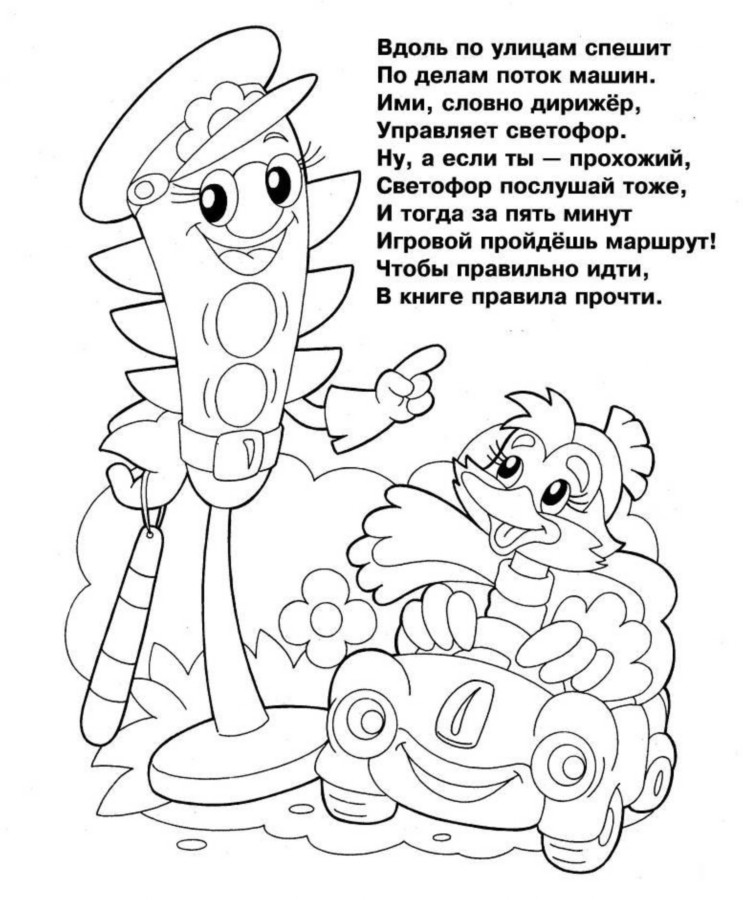 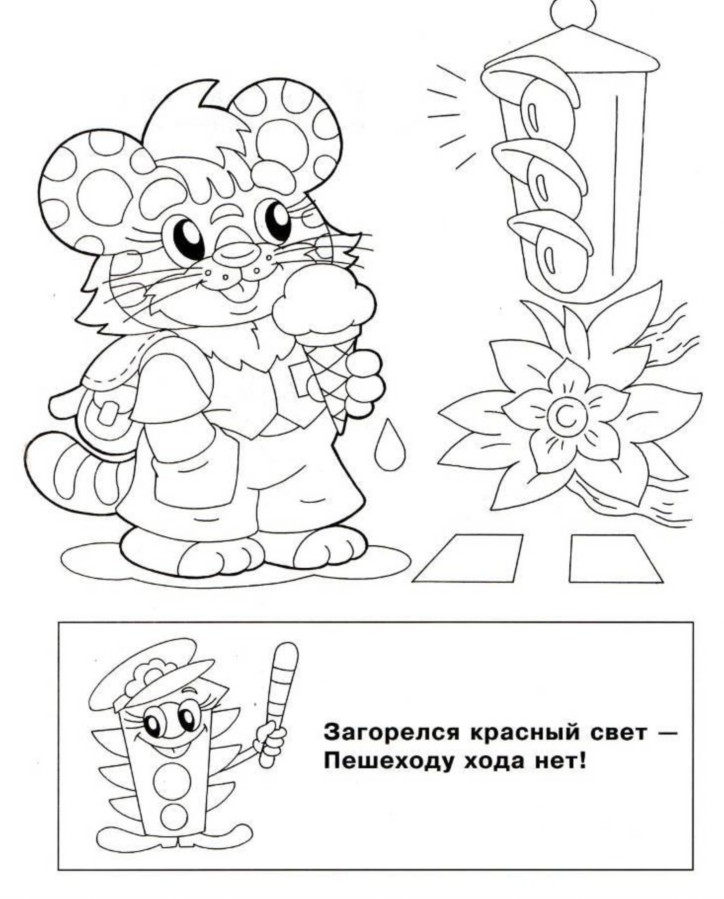 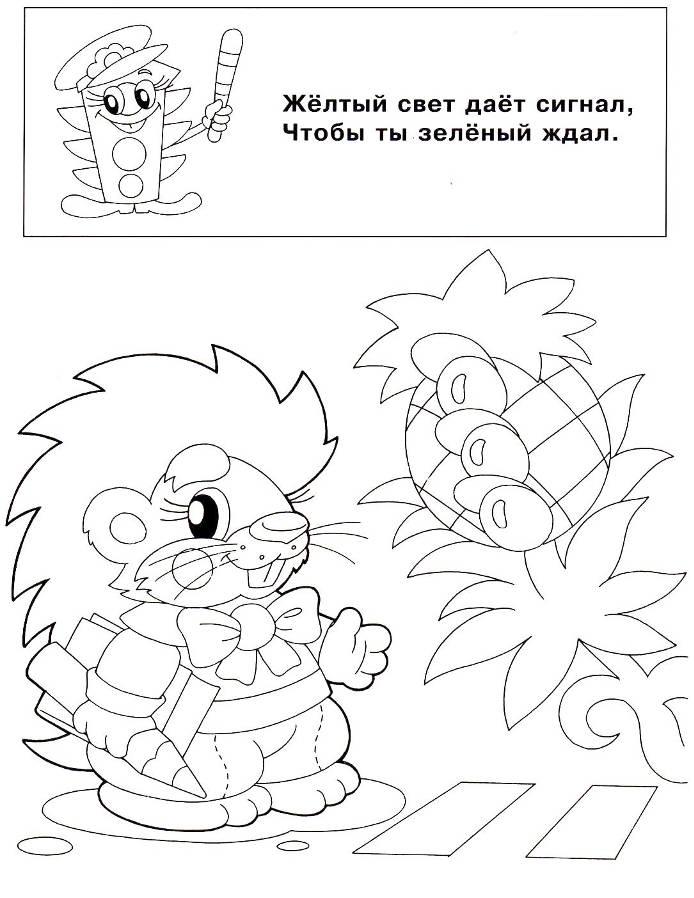 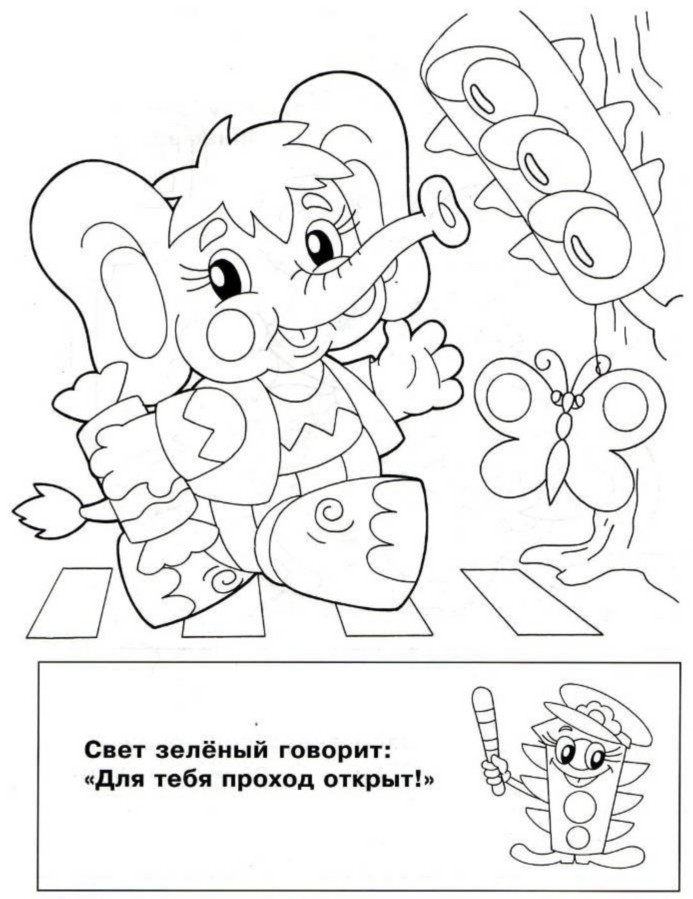 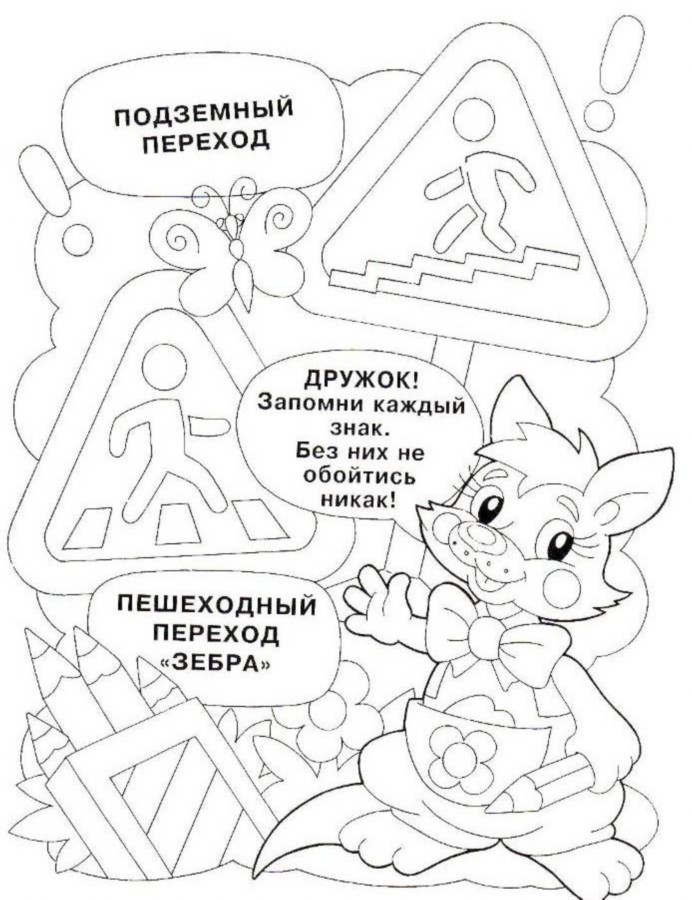 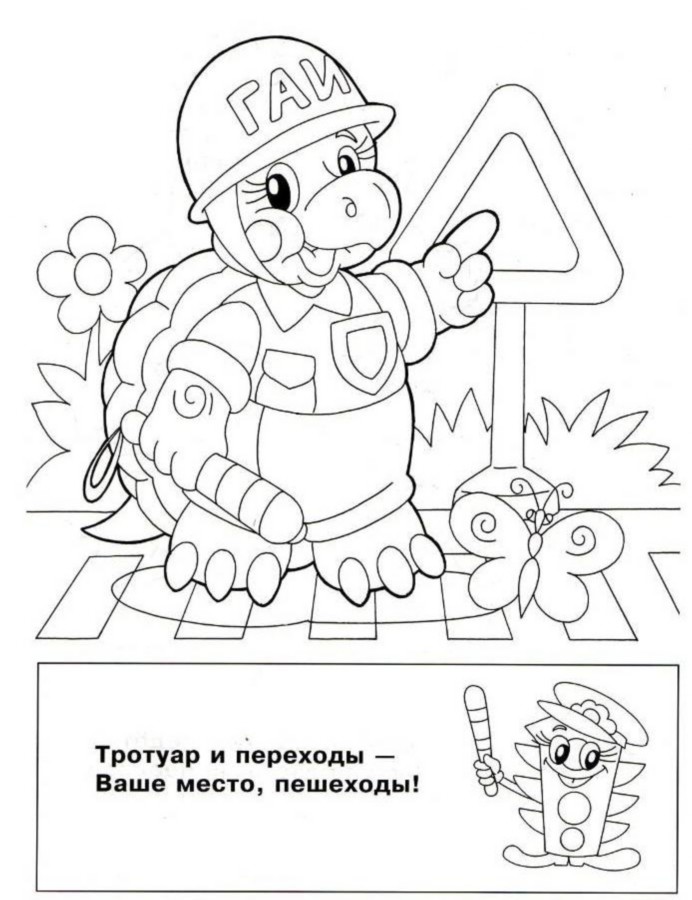 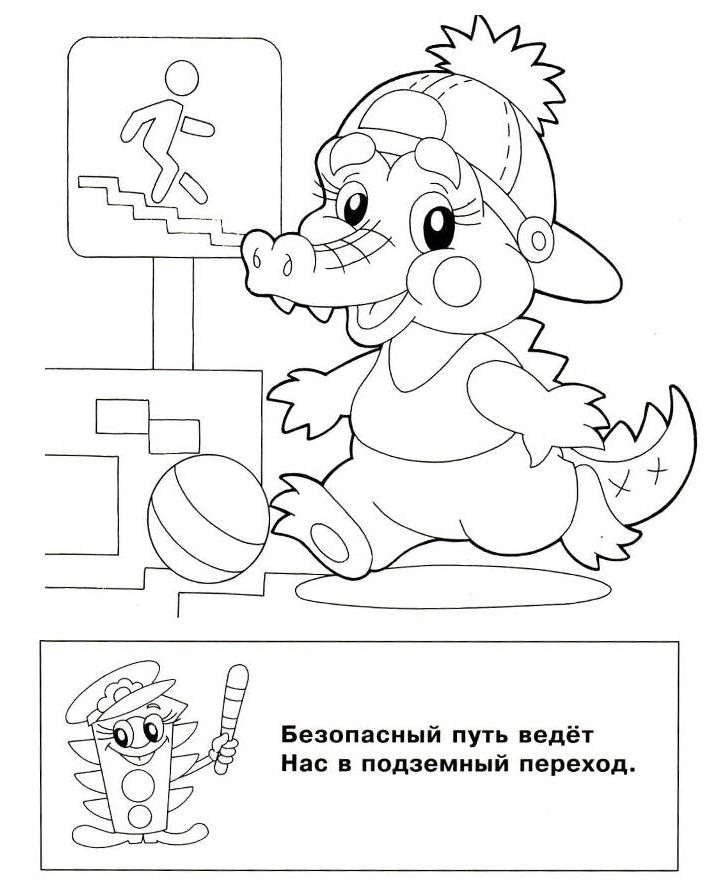 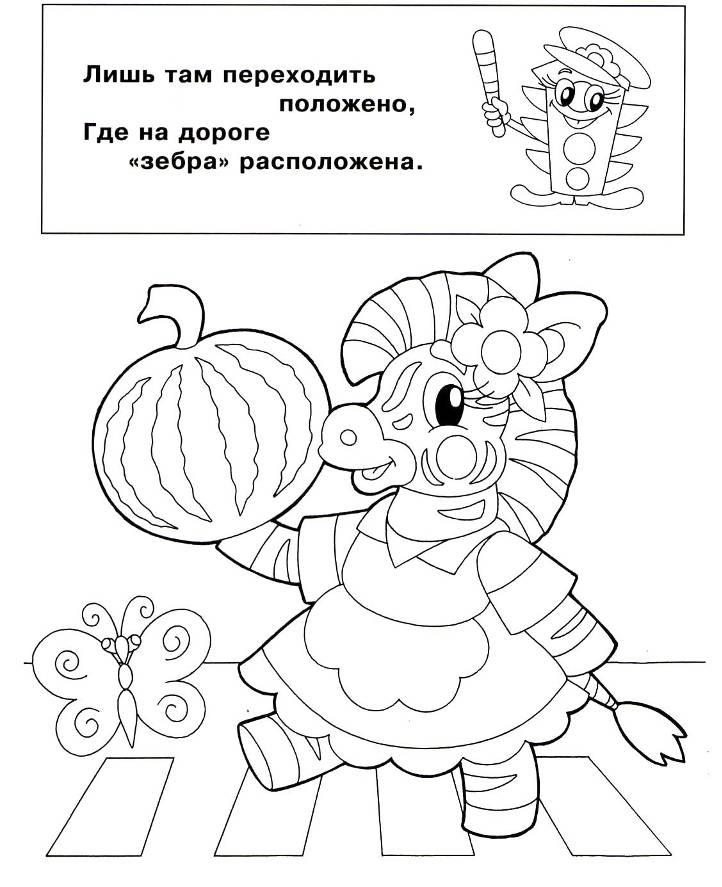 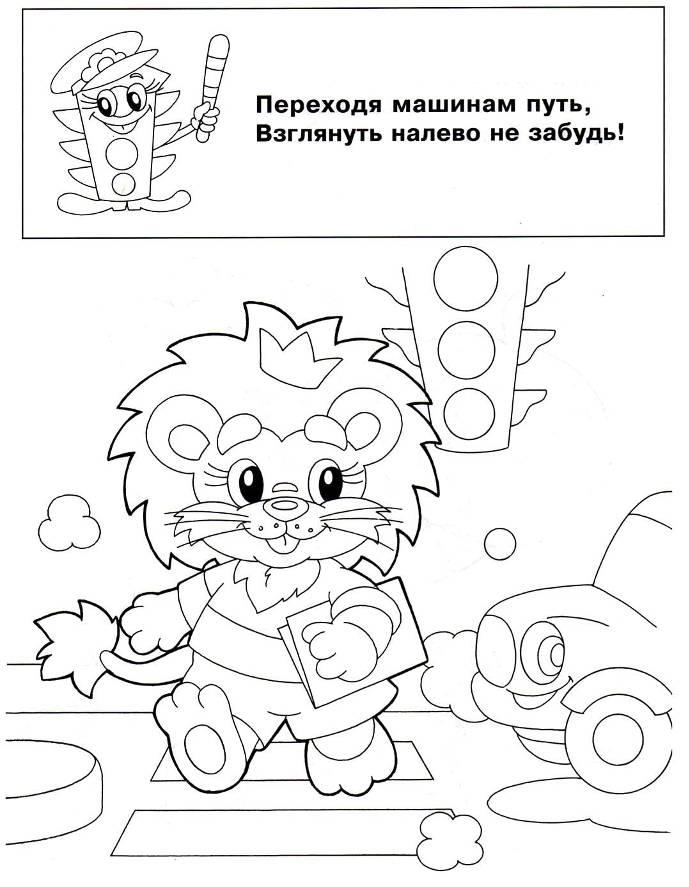 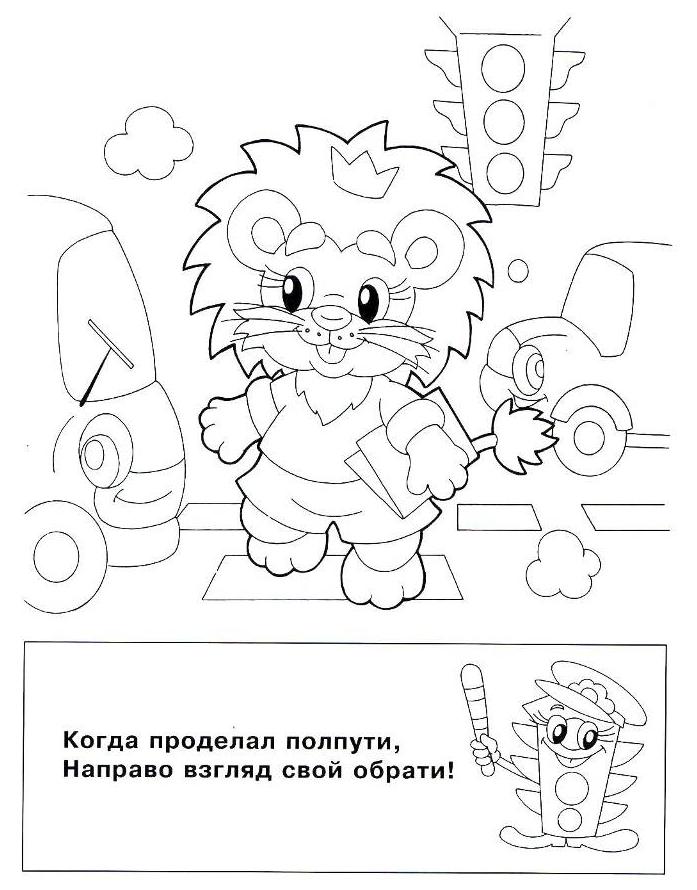 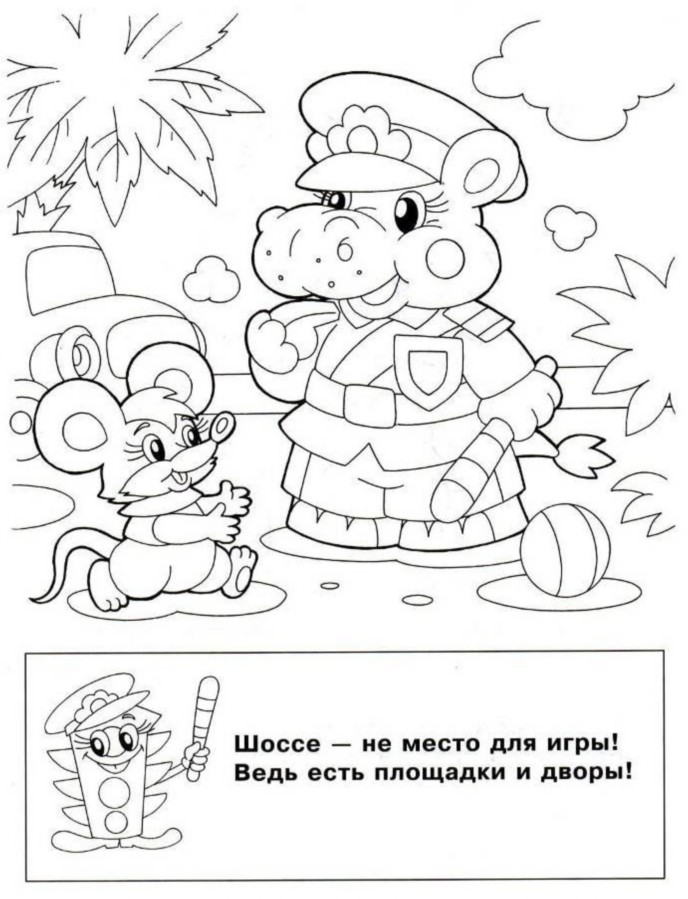 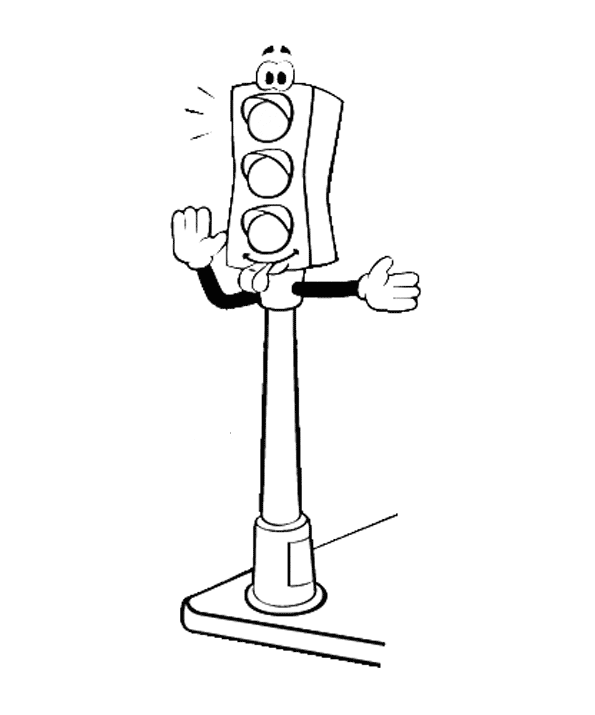 